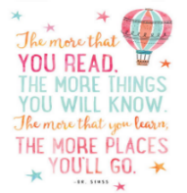 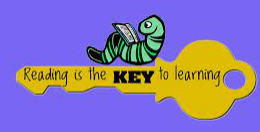 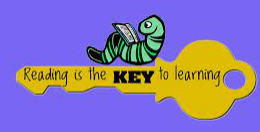         BLUE : home challenges		YELLOW : school challenges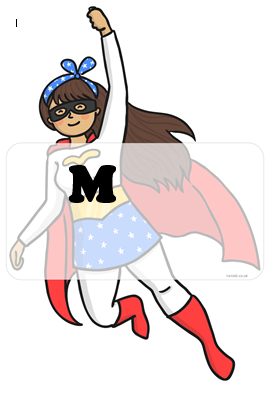 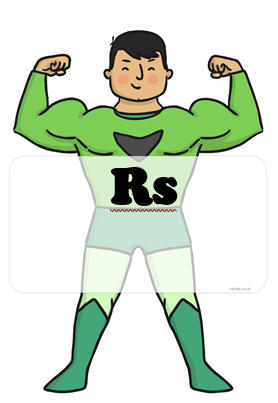 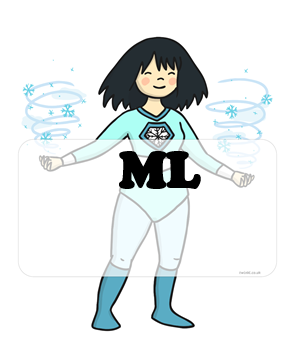 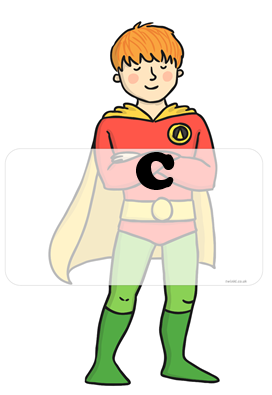 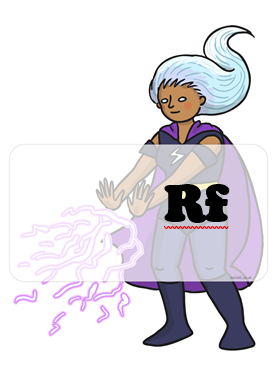 READ A TEXT ABOUT A CURRENT AFFAIRS MATTER. WRITE A SHORT SUMMARY OF WHAT YOU HAVE READ. 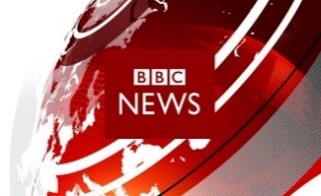 READ AND REMEMBER THIS ARTICLE (CAN YOU TELL OTHER PEOPLE ABOUT IT)?ARTICLE 22 (REFUGEE CHILDREN) IF A CHILD IS SEEKING REFUGE OR HAS REFUGEE STATUS, GOVERNMENTS MUST PROVIDE THEM WITH APPROPRIATE PROTECTION AND ASSISTANCE TO HELP THEM.READ A POEM AND TRY TO WRITE ONE IN THE SAME STYLE.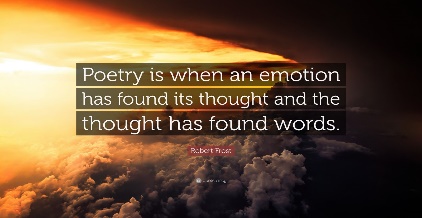 READ SOMETHING THAT IS NOT A BOOK AND WRITE DOWN WHY YOU CHOOSE THIS.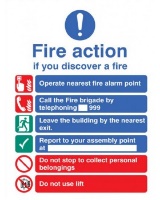 READ A BOOK BASED ON A TRUE STORY. WRITE DOWN WHAT THE TRUE STORY IS ABOUT.SWAP A ABOOK WITH A FRIEND. ASK THEM WHAT THEY LIKED ABOUT THE STORY AND WRITE IT DOWN.READ YOUR FAVOURITE BOOK AND WRITE DOWN WHY ITS YOUR FAVOURITE,READ AN EBOOK. WRITE DOWN WHAT THE BOOK WAS AND WHERE YOU READ IT (iPad, computer, tablet)READ A BOOK ABOUT RESPONSIBILTY AND ANSWER QUESTIONS ABOUT IT.READ A BOOK ABOUT DEMOCRACY AND ANSWER QUESTIONS ABOUT IT.READ A BOOK ABOUT EDUCATION AND ANSWER QUESTIONS ABOUT IT.READ A BOOK ABOUT ASPIRATIONS AND ANSWER QUESTIONS ABOUT IT.READ A KEY TEXT AND DISCUSS WITH YOUR TEACHER OR AN ADULT AT SCHOOL.READ A BOOK YOUR TEACHER OR AN ADULT IN SCHOOL HAS RECOMMENDED AND ANSWER QUESTIONS ABOUT THE STORY.READ A NON-FICTION BOOK AND DISCUSS WITH YOUR TEACHER OR  AN ADULT AT SCHOOL.READ A TRADITIONAL TALE AND DISCUSS WITH YOUR TEACHER OR AN ADULT AT SCHOOL.